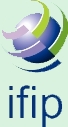 11th IFIP-WG9.2  AWARDCall for NominationsWorking Group 9.2 of IFIP-TC9 concerned with Computers and Society has created the IFIP-WG9.2 NAMUR AWARD. This award, biennial, is to be accorded for an outstanding contribution to the awareness of social implications of information and communication technology. The purpose of the award is to draw attention to the need for an holistic approach in the use of information technology in which the social implications have been taken into account. The contribution can be in the form of a publication, design, lecture, project or achievement of any kind within the spirit of the NAMUR AWARD. Official reports, as well as all the necessary information, including the Nomination Form, may be found at http://www.info.fundp.ac.be/~jbl/IFIP/award.html  Nominations for the 11th IFIP-WG9.2  Award (to be awarded in 2012) must be sent before . The winners: 1991: 	Prof. Joseph Weizenbaum, MIT, , Massachussets () 1993: 	Dr. Riccardo Petrella, Head of the FAST Programme, European Commission 1996: 	Dr. Carlos-Alberto Afonso, IBASE, Community of people  1998: 	Prof. Gunilla Bradley, Royal Institute of Technology,  2000: 	Prof. Simon Rogerson, CCSR, De ,  2002: 	Dr Deborah Hurley, Harvard Information Infrastructure Project, , . 2004: 	Prof. Ian H. Witten,  Digital Library Project,  2006: 	 Nigel Williams, Founder of Childnet International and  Commissioner for children and young people,  2008: 	Prof. Daniel Pimienta, Founder of FUNREDES (http://funredes.org), ICT4D,  2010	Prof. Jeroen Van den Hoven ,  Philosophy Section, Delft University of TechnologyWe are waiting for your nominations. Many thanks for your cooperation. Jacques BERLEUR IFIP-WG9.2 Namur Award Committee Chair mailto:jberleur@info.fundp.ac.be  IFIP-WG9.2 Namur Award FormWell-reasoned submissions for the Namur AWARD are to be made to the Namur Award Committee Chair, before December 1st, 2006:Prof. Jacques BERLEUR Institut d'Informatique Facultés Universitaires Notre-Dame de la Paix Rue Grandgagnage, 21 5000 NAMUR BELGIUM Phone.: +32 81 72 49-76  (Mobile: +32(0)475/548372Fax: +32 81 72 49 67 Email : jberleur@info.fundp.ac.be I nominate,Name: ...........................................Adress  : ..........................................................................................................................................................................Phone : .............................................Fax : ...............................................Email :..............................................to the  AWARD 2008.The award is given for an outstanding contribution with international impact to the awareness of social implications of information technology. The contribution can be in the form of a publication, design, lecture, or any other project. The NAMUR AWARD may also be granted for a special action, accomplishment or achievement of any other kind within the scope of the NAMUR AWARD. The reasons for the nomination are:Supporting information:Nominators name :.............................................Adress  :.............................................Voice/Fax/E-mail        :.............................................When the person is chosen as one of the final candidates s/he will be asked to agree in written to the nomination prior to the selection procedures. I guarantee that I have approached the nominee, and have gained his/her consent to his/her nomination. I also note that if the nominee is chosen as the winner for the Namur Award, s/he will be asked to agree in writing to accept it. Signature: ……………………………Date: ……………………………… FORMER PRIZE WINNERSJanuary 1991: Professor Joseph WEIZENBAUM, MIT, , Massachussets (). 1st  Award Lecture: Information: Explosion - Implosion?May 1993: Dr. Riccardo PETRELLA, Head of the Forecasting and Assessment of Science and Technology (FAST) Programme at the Commission of the European Communities (CEC).2nd Namur Award Lecture: Information and Communication Technology: Achievements and prospects.January 1996: Dr. Carlos-Alberto AFONSO (IBASE, ), as the representative of the community of people and the group of persons forming AlterNex. 3rd Namur Award Lecture: AlterNex 1994-1995: A brief presentation.January 1998: Professor Gunilla BRADLEY, Royal Institute of Technology, . 4th  Award Lecture: Humans in the Information and Communication Society. How We Will Live, Learn and Work. January 2000: Professor Simon ROGERSON,, Centre for Computing and Social Responsibility (CCSR) of the De Montfort University, . 5th Namur Award Lecture: Internet ethics are not optional at business or at home.August 2002: Dr Deborah HURLEY, Director of the Harvard Information Infrastructure Project, , . 6th  Award Lecture: Challenging Humanity.January 2004: Ian H. WITTEN, Director of the  Digital Library Project, ,7th Award Lecture: Democratizing information: Digital libraries, developing countries, and information for all.January 2006: Nigel WILLIAMS, Founder of Childnet International and  Commissioner for children and young people8th Namur Award Lecture: A Parallel Universe – Children and Young People’s Love Affair with the InternetJanuary 2008: Prof. Daniel PIMIENTA, Founder of FUNREDES (http://funredes.org), ICT4D,  January 2010: Prof. Jeroen VAN DEN HOVE, Department of Philosophy, Faculty of Technology, Policy and Management, Delft University of Technology ;  Editor in Chief Ethics and Information Technology(Springer)